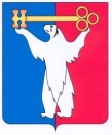 АДМИНИСТРАЦИЯ ГОРОДА НОРИЛЬСКАКРАСНОЯРСКОГО КРАЯРАСПОРЯЖЕНИЕ09.02.2022	г. Норильск	         № 619В целях реализации положений Федерального закона от 29.12.2017 
№ 443-ФЗ «Об организации дорожного движения в Российской Федерации и о внесении изменений в отдельные законодательные акты Российской Федерации», в соответствии с федеральными законами от 10.01.1995 № 196-ФЗ «О безопасности дорожного движения», от 08.11.2007 № 257-ФЗ «Об автомобильных дорогах и о дорожной деятельности в Российской Федерации и о внесении изменений в отдельные законодательные акты Российской Федерации», 1. Утвердить проекты организации дорожного движения автомобильных дорог общего пользования местного значения муниципального образования город Норильск, согласно приложению.2. Муниципальному казенному учреждению «Управление по содержанию автомобильных дорог г. Норильска» приступить к реализации проектов организации дорожного движения на автомобильных дорогах общего пользования местного значения муниципального образования город Норильск.3. Разместить настоящее распоряжение на официальном сайте муниципального образования город Норильск.Заместитель Главы города Норильска по городскому хозяйству							К.В. КупреенкоУТВЕРЖДЕНОРаспоряжением Администрации города Норильска от 09.02.2022 № 619ПЕРЕЧЕНЬ проектов организации дорожного движения автомобильных дорог общего пользования местного значения муниципального образования город Норильск 1. Проект организации дорожного движения автомобильной дороги общего пользования местного значения Автодорога улица Нансена,                    км 0+000 – км 1+963. г. Норильск, Центральный район, Красноярский край; 2. Проект организации дорожного движения автомобильной дороги общего пользования местного значения Автодорога улица Лауреатов                 «от ул. Лауреатов, 47 до ул. Лауреатов, 93», км 0+000 – км 1+133. г. Норильск, Центральный район, Красноярский край; 3. Проект организации дорожного движения автомобильной дороги общего пользования местного значения Автодорога улица Павлова,                    км 0+000 – км 0+728. г. Норильск, Красноярский край;4. Проект организации дорожного движения автомобильной дороги общего пользования местного значения Автодорога улица Лауреатов                 «от ул. Лауреатов, 33 до ул. Лауреатов, 43», км 0+000 – км 0+448. г. Норильск, Центральный район, Красноярский край;5. Проект организации дорожного движения автомобильной дороги общего пользования местного значения Автомобильная дорога                            «к улице Лауреатов, д. 78 (Тубдиспансер)», г. Норильск, Центральный район, Красноярский край;6. Проект организации дорожного движения автомобильной дороги общего пользования местного значения Автодорога улица проезд площади Комсомольской (от д. 7 по пр. Ленинский до д. 10 по ул. Комсомольской),        км 0+000 – км 0+127, г. Норильск, Центральный район, Красноярского края;7. Проект организации дорожного движения автомобильной дороги общего пользования местного значения Автомобильная дорога                            «к плавательному бассейну от ул. Советская», км 0+000 – км 0+366, г. Норильск, Центральный район, Красноярский край;8. Проект организации дорожного движения автомобильной дороги общего пользования местного значения Автодорога улица Дзержинского,         км 0+000 – км 0+341, г. Норильск, Центральный район, Красноярский край;9. Проект организации дорожного движения автомобильной дороги общего пользования местного значения Автомобильная дорога «от перекрестка улиц Нансена и Красноярской до СОД», км 0+000 – км 0+186, г. Норильск, Красноярский край;10. Проект организации дорожного движения автомобильной дороги общего пользования местного значения Автодорога улица Бегичева,                  км 0+000 – км 0+811, г. Норильск, Центральный район, Красноярский край;11. Проект организации дорожного движения автомобильной дороги общего пользования местного значения Автодорога улица Севастопольская,     км 0+000 – км 0+436, г. Норильск, Центральны район, Красноярский край;12. Проект организации дорожного движения автомобильной дороги общего пользования местного значения Автодорога улица Талнахская,              км 0+000 – км 3+117, г. Норильск, Центральны район, Красноярский край;13. Проект организации дорожного движения автомобильной дороги общего пользования местного значения Автодорога улица Кирова,                             км 0+000 – км 1+762, г. Норильск, Красноярский край;14. Проект организации дорожного движения автомобильной дороги общего пользования местного значения Автодорога улица Богдана Хмельницкого, км 0+000 – км 1+146, г. Норильск, Центральны район, Красноярский край;15. Проект организации дорожного движения автомобильной дороги общего пользования местного значения Автодорога улица Комсомольская,        км 0+000 – км 2+175, г. Норильск, Центральны район, Красноярский край;16. Проект организации дорожного движения автомобильной дороги общего пользования местного значения Автодорога площадь Металлургов,       км 0+000 – км 0+508, г. Норильск, Центральны район, Красноярский край;17. Проект организации дорожного движения автомобильной дороги общего пользования местного значения Автодорога улица Михайличенко,        км 0+000 – км 0+279, г. Норильск, Центральны район, Красноярский край;18. Проект организации дорожного движения автомобильной дороги общего пользования местного значения Автодорога улица Красноярская,          км 0+000 – км 0+427, г. Норильск, Центральны район, Красноярский край;19. Проект организации дорожного движения автомобильной дороги общего пользования местного значения Автодорога улица Котульского,             км 0+000 – км 0+457, г. Норильск, Центральны район, Красноярский край;20. Проект организации дорожного движения автомобильной дороги общего пользования местного значения Автодорога улица Анисимова,              км 0+000 – км 0+223, г. Норильск, Центральны район, Красноярский край;21. Проект организации дорожного движения автомобильной дороги общего пользования местного значения Проезд площади Театральной (от д. 40 «А» по пр. Ленинский до д. 7 по ул. Мира), км 0+000 – км 0+169, г. Норильск, Центральны район, Красноярский край;22. Проект организации дорожного движения автомобильной дороги общего пользования местного значения Автодорога проезд площади Комсомольской (от д. 11 по пр. Ленинский до д. 12 по ул. Комсомольской),        км 0+000 – км 0+127, г. Норильск, Центральны район, Красноярский край;23. Проект организации дорожного движения автомобильной дороги общего пользования местного значения Автодорога от улицы Талнахская до улицы Ветеранов, д. 19, км 0+000 – км 0+125, г. Норильск, Центральны район, Красноярский край;24. Проект организации дорожного движения автомобильной дороги общего пользования местного значения Автодорога от улицы Набережная Урванцева, д. 23 до улицы Советская, км 0+000 – км 0+626, г. Норильск, Центральны район, Красноярский край;25. Проект организации дорожного движения автомобильной дороги общего пользования местного значения Автомобильная дорога «от улицы Комсомольская до Дворца спорта «Арктика», км 0+000 – км 0+360, г. Норильск, Центральны район, Красноярский край;26. Проект организации дорожного движения автомобильной дороги общего пользования местного значения Автомобильная дорога «к улице Ветеранов, д. 28 (пождепо)», км 0+000 – км 0+105, г. Норильск, Центральны район, Красноярский край;27. Проект организации дорожного движения автомобильной дороги общего пользования местного значения Автомобильная дорога «от проезда Молодежный до ГТРК», км 0+000 – км 0+303, г. Норильск, Центральны район, Красноярский край;28. Проект организации дорожного движения автомобильной дороги общего пользования местного значения Автодорога улица Завенягина,               км 0+000 – км 0+443, г. Норильск, Центральны район, Красноярский край;29. Проект организации дорожного движения автомобильной дороги общего пользования местного значения Автомобильная дорога на свалку ТБО и снегоотвал в г. Норильске, км 0+000 – км 1+177, г. Норильск, Центральны район, Красноярский край;30. Проект организации дорожного движения автомобильной дороги общего пользования местного значения Автодорога проезд площади Театральной (от д. 30 по пр. Ленинский до д. 1 по ул. Мира),                                 км 0+000 – км 0+168, г. Норильск, Центральны район, Красноярский край;31. Проект организации дорожного движения автомобильной дороги общего пользования местного значения Автодорога проезд Солнечный от проезда Солнечный, 1 до ул. Комсомольской, 43Б, км 0+000 – км 0+647,              г. Норильск, Центральный район, Красноярский край;32. Проект организации дорожного движения автомобильной дороги общего пользования местного значения Автомобильная дорога улица Пушкина, км 0+000 – км 0+527, г. Норильск, Красноярский край;33. Проект организации дорожного движения автомобильной дороги общего пользования местного значения Автодорога на ПАК,                               км 0+000 – км 0+740, г. Норильск, Центральный район, Красноярский край;34. Проект организации дорожного движения автомобильной дороги общего пользования местного значения Автодорога улица Хантайская,              км 0+000 – км 0+653, г. Норильск, Центральный район, Красноярский край;35. Проект организации дорожного движения автомобильной дороги общего пользования местного значения Автомобильная дорога                             «к плавательному бассейну от ул. 50 Лет Октября», км 0+000 – км 0+437,                 г. Норильск, Центральный район, Красноярский край;36. Проект организации дорожного движения автомобильной дороги общего пользования местного значения Автомобильная дорога                           «от пр. Солнечный до проезда Молодежный, д. 9», км 0+000 – км 0+212,              г. Норильск, Центральный район, Красноярский край;37. Проект организации дорожного движения автомобильной дороги общего пользования местного значения Автодорога Ленинский проспект,          км 0+000 – км 2+190, г. Норильск, Центральный район, Красноярский край;38. Проект организации дорожного движения автомобильной дороги общего пользования местного значения Автодорога улица Ломоносова,               км 0+000 – км 0+150, г. Норильск, Центральный район, Красноярский край;39. Проект организации дорожного движения автомобильной дороги общего пользования местного значения Автомобильная дорога улица Московская, км 0+000 – км 0+755, г. Норильск, Центральный район, Красноярский край;40. Проект организации дорожного движения автомобильной дороги общего пользования местного значения Автодорога улица Мира,                              км 0+000 – км 0+562, г. Норильск, Центральный район, Красноярский край;41. Проект организации дорожного движения автомобильной дороги общего пользования местного значения Площадь Октябрьская,                             км 0+000 – км 0+046, г. Норильск, Центральный район, Красноярский край;42. Проект организации дорожного движения автомобильной дороги общего пользования местного значения Автодорога улица Ленинградская,        км 0+000 – км 0+769, г. Норильск, Центральный район, Красноярский край;43. Проект организации дорожного движения автомобильной дороги общего пользования местного значения Автодорога от ул. Комсомольская, д. 37 до д. 23 по ул. Набережная Урванцева, км 0+000 – км 0+510, г. Норильск, Центральный район, Красноярский край;44. Проект организации дорожного движения автомобильной дороги общего пользования местного значения Автомобильная дорога «от улицы Нансена до ул. Набережная Урвацева, д. 23» км 0+000 – км 0+518, г. Норильск, Центральный район, Красноярский край;45. Проект организации дорожного движения автомобильной дороги общего пользования местного значения Автодорога улица Советская,                  км 0+000 – км 0+682, г. Норильск, Красноярский край;46. Проект организации дорожного движения автомобильной дороги общего пользования местного значения Автодорога проезд Молодежный,         км 0+000 – км 0+844, г. Норильск, Центральный район, Красноярский край;47. Проект организации дорожного движения автомобильной дороги общего пользования местного значения Автодорога улица Энергетическая,       км 0+000 – км 0+383, г. Норильск, Центральный район, Красноярский край;48. Проект организации дорожного движения автомобильной дороги общего пользования местного значения Автодорога улица 50 лет Октября,        км 0+000 – км 0+796, г. Норильск, Красноярский край;49. Проект организации дорожного движения автомобильной дороги общего пользования местного значения Автодорога улица Орджоникидзе,        км 0+000 – км 0+870, г. Норильск, Красноярский край;50. Проект организации дорожного движения автомобильной дороги общего пользования местного значения Автомобильная дорога улица Энтузиастов, км 0+000 – км 0+483, г. Норильск, район Талнах, Красноярский край;51. Проект организации дорожного движения автомобильной дороги общего пользования местного значения Дорога улица Михаила Кравца,              км 0+000 – км 0+536, г. Норильск, район Талнах, Красноярский край;52. Проект организации дорожного движения автомобильной дороги общего пользования местного значения Автомобильная дорога улица Спортивная (1 участок), км 0+000 – км 0+210, г. Норильск, район Талнах, Красноярский край;53. Проект организации дорожного движения автомобильной дороги общего пользования местного значения Автомобильная дорога улица Спортивная (2 участок), км 0+000 – км 0+623, г. Норильск, район Талнах, Красноярский край;54. Проект организации дорожного движения автомобильной дороги общего пользования местного значения Автомобильная дорога улица Маслова, км 0+000 – км 0+506, г. Норильск, район Талнах, Красноярский край;55. Проект организации дорожного движения автомобильной дороги общего пользования местного значения Автомобильная дорога улица Горняков, км 0+000 – км 0+252, г. Норильск, район Талнах, Красноярский край;56. Проект организации дорожного движения автомобильной дороги общего пользования местного значения Автомобильная дорога улица Диксона, км 0+000 – км 0+514, г. Норильск, район Талнах, Красноярский край;57. Проект организации дорожного движения автомобильной дороги общего пользования местного значения Автодорога ул. Первопроходцев,             г. Норильск, р-н Талнах, км 0+000 – км 0+666, г. Норильск, район Талнах, Красноярский край;58. Проект организации дорожного движения автомобильной дороги общего пользования местного значения Автомобильная дорога улица Космонавтов, км 0+000 – км 0+711, г. Норильск, район Талнах, Красноярский край;59. Проект организации дорожного движения автомобильной дороги общего пользования местного значения Автодорога улица Михаила Кравца    стр. № 1/2, км 0+000 – км 0+411, г. Норильск, район Талнах, Красноярский край;60. Проект организации дорожного движения автомобильной дороги общего пользования местного значения Автомобильная дорога улица Строителей, км 0+000 – км 1+405, г. Норильск, район Талнах, Красноярский край;61. Проект организации дорожного движения автомобильной дороги общего пользования местного значения Автомобильная дорога улица Игарская (1 участок), км 0+000 – км 0+408, г. Норильск, район Талнах, Красноярский край;62. Проект организации дорожного движения автомобильной дороги общего пользования местного значения Автомобильная дорога улица Игарская (2 участок), км 0+000 – км 0+780, г. Норильск, район Талнах, Красноярский край;63. Проект организации дорожного движения автомобильной дороги общего пользования местного значения Автомобильная дорога улица Таймырская (1 участок), км 0+000 – км 0+568, г. Норильск, Красноярский край;64. Проект организации дорожного движения автомобильной дороги общего пользования местного значения Автомобильная дорога улица Таймырская (2 участок), км 0+000 – км 0+647, г. Норильск, Красноярский край;65. Проект организации дорожного движения автомобильной дороги общего пользования местного значения Автодорога улица Федоровского,         км 0+000 – км 2+170, г. Норильск, район Талнах, Красноярский край;66. Проект организации дорожного движения автомобильной дороги общего пользования местного значения Автомобильная дорога улица Рудная,  км 0+000 – км 1+338, г. Норильск, район Талнах, Красноярский край;67. Проект организации дорожного движения автомобильной дороги общего пользования местного значения Автомобильная дорога улица Бауманская), км 0+000 – км 1+012, г. Норильск, район Талнах, Красноярский край;68. Проект организации дорожного движения автомобильной дороги общего пользования местного значения Автомобильная к свалке-полигону,      км 0+000 – км 1+285, г. Норильск, район Талнах, Красноярский край;69. Проект организации дорожного движения автомобильной дороги общего пользования местного значения Автомобильная дорога улица Енисейская, км 0+000 – км 0+979, г. Норильск, район Талнах, Красноярский край;70. Проект организации дорожного движения автомобильной дороги общего пользования местного значения Автомобильная дорога улица Дудинская, км 0+000 – км 0+305, г. Норильск, район Талнах, Красноярский край;71. Проект организации дорожного движения автомобильной дороги общего пользования местного значения Автомобильная дорога улица Пионерская, км 0+000 – км 0+525, г. Норильск, район Талнах, Красноярский край;72. Проект организации дорожного движения автомобильной дороги общего пользования местного значения Автомобильная дорога улица Новая,     км 0+000 – км 0+649, г. Норильск, район Талнах, Красноярский край;73. Проект организации дорожного движения автомобильной дороги общего пользования местного значения Автомобильная дорога улица Шахтерская, км 0+000 – км 0+477, г. Норильск, Центральны район, Красноярский край;74. Проект организации дорожного движения автомобильной дороги общего пользования местного значения Автомобильная дорога улица Строительная, км 0+000 – км 1+205, г. Норильск, Центральны район, Красноярский край;75. Проект организации дорожного движения автомобильной дороги общего пользования местного значения Автодорога улица Надеждинская            г. Кайеркан, км 0+000 – км 0+739, г. Норильск, район Кайеркан, Красноярский край;76. Проект организации дорожного движения автомобильной дороги общего пользования местного значения Автодорога – ул. Первомайская              г. Кайеркан, км 0+000 – км 0+956, г. Норильск, район Кайеркан, Красноярский край;77. Проект организации дорожного движения автомобильной дороги общего пользования местного значения Автомобильная дорога улица Школьная, км 0+000 – км 0+678, г. Норильск, район Кайеркан, Красноярский край;78. Проект организации дорожного движения автомобильной дороги общего пользования местного значения Автодорога ул. Победы, г. Норильск,     р-н Кайеркан, км 0+000 – км 1+056, г. Норильск, Красноярский край;79. Проект организации дорожного движения автомобильной дороги общего пользования местного значения Автодорога – ул. Норильская,                   км 0+00 – км 0+547, г. Норильск, район Кайеркан, Красноярский край;80. Проект организации дорожного движения автомобильной дороги общего пользования местного значения Автодорога на городскую свалку и снегоотвал г. Норильск, район Кайеркан, км 0+000 – км 0+626, г. Норильск, район Кайеркан, Красноярский край;81. Проект организации дорожного движения автомобильной дороги общего пользования местного значения Автодорога улица Озерная,                           км 0+000 – км 0+966. г. Норильск, Красноярский край;82. Проект организации дорожного движения автомобильной дороги общего пользования местного значения Автомобильная дорога – город Норильск – город Талнах, км 0+000 – км 19+860, г. Норильск, Красноярский край;83. Проект организации дорожного движения автомобильной дороги общего пользования местного значения Автомобильная дорога город Норильск –                                                                                    поселок Алыкель, км 0+000 – км 38+319, г. Норильск, Красноярский край;84. Проект организации дорожного движения автомобильной дороги общего пользования местного Юго-западная объездная с подъездом к Норильску и искусственные сооружения на ней, км 0+000 – км 11+296, г. Норильск, Центральный район, Красноярский край;85. Проект организации дорожного движения автомобильной дороги общего пользования местного значения Автомобильная дорога юго-восточный въезд в город Норильск, км 0+000 – км 1+382, г. Норильск, Красноярский край;86. Проект организации дорожного движения автомобильной дороги общего пользования местного значения Автомобильная СОД (I этап строительства), км 0+000 – км 1+953, г. Норильск, Красноярский край;87. Проект организации дорожного движения автомобильной дороги общего пользования местного значения Автомобильная северная объездная дорога, км 0+000 – км 1+586, г. Норильск, Центральны район, Красноярский край;88. Проект организации дорожного движения автомобильной дороги общего пользования местного значения Дорога автомобильная в порт Валек,     км 0+000 – км 1+710, г. Норильск, Красноярский край;89. Проект организации дорожного движения автомобильной дороги общего пользования местного значения Объездная автомобильная дорога Талнаха, км 0+000 – км 17+808, г. Норильск, район Талнах, Красноярский край;90. Проект организации дорожного движения автомобильной дороги общего пользования местного значения Автомобильная дорога к ж/о Оганер,    км 0+000 – км 2+430, г. Норильск, Красноярский край;91. Проект организации дорожного движения автомобильной дороги общего пользования местного значения Автодорога рудник Маяк п. Талнах,     км 0+000 – км 1+032, г. Норильск, район Талнах, Красноярский край;92. Проект организации дорожного движения автомобильной дороги общего пользования местного значения Автодорога от продмага до больницы на 1000 коек и искусственные сооружения на ней, км 0+000 – км 2+758,                   г. Норильск, Центральны район, Красноярский край.Об утверждении проектов организации дорожного движения автомобильных дорог общего пользования местного значения муниципального образования город Норильск